                                                                                                                     T.R.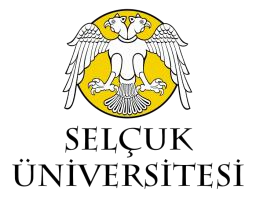 SELÇUK UNIVERSITYDIRECTORATE OF HEALTH SCIENCES INSTITUTESTUDENT INFORMATIONSTUDENT INFORMATIONSTUDENT INFORMATIONSTUDENT INFORMATIONSTUDENT INFORMATIONName-SurnameStudent NoT.R. Identity NoDepartmentProgram Master’s Degree              Master’s Degree              Master’s Degree              Master’s Degree             Reason for Dismissal Graduation                    Graduation                    Graduation                    Graduation                   Academic Year of GraduationGSM NoAddressI request that the graduation procedures be carried out and my diploma be prepared and given to me.Student’s Name-SurnameSIGNATUREI request that the graduation procedures be carried out and my diploma be prepared and given to me.Student’s Name-SurnameSIGNATUREI request that the graduation procedures be carried out and my diploma be prepared and given to me.Student’s Name-SurnameSIGNATUREI request that the graduation procedures be carried out and my diploma be prepared and given to me.Student’s Name-SurnameSIGNATUREI request that the graduation procedures be carried out and my diploma be prepared and given to me.Student’s Name-SurnameSIGNATUREINFORMATION and APPROVAL OF THE DEPARTMENT TO BE DISMISSEDINFORMATION and APPROVAL OF THE DEPARTMENT TO BE DISMISSEDINFORMATION and APPROVAL OF THE DEPARTMENT TO BE DISMISSEDINFORMATION and APPROVAL OF THE DEPARTMENT TO BE DISMISSEDINFORMATION and APPROVAL OF THE DEPARTMENT TO BE DISMISSEDUNIT NAMEUNIT NAMECONSIDERATIONSDATEAPPROVED BYNAME SURNAMESIGNATUREADVISORADVISORThere is no problem in the graduation of the named student.…../…../20…DEPARTMENTDEPARTMENTThere is no embezzled material belonging to our department on the named student.…../…../20…S.U. CENTRAL LIBRARYS.U. CENTRAL LIBRARYThe named student does not have any embezzled materials belonging to our Library.…../…../20…EXPLANATION Student ID Card must be attached to this form. Those who have lost their student ID Card must attach the full page of the newspaper with the announcement of the loss or a petition stating the situation.The student information in the form must be filled in by computer and the signature fields must be signed with a blue ink pen.EXPLANATION Student ID Card must be attached to this form. Those who have lost their student ID Card must attach the full page of the newspaper with the announcement of the loss or a petition stating the situation.The student information in the form must be filled in by computer and the signature fields must be signed with a blue ink pen.EXPLANATION Student ID Card must be attached to this form. Those who have lost their student ID Card must attach the full page of the newspaper with the announcement of the loss or a petition stating the situation.The student information in the form must be filled in by computer and the signature fields must be signed with a blue ink pen.EXPLANATION Student ID Card must be attached to this form. Those who have lost their student ID Card must attach the full page of the newspaper with the announcement of the loss or a petition stating the situation.The student information in the form must be filled in by computer and the signature fields must be signed with a blue ink pen.EXPLANATION Student ID Card must be attached to this form. Those who have lost their student ID Card must attach the full page of the newspaper with the announcement of the loss or a petition stating the situation.The student information in the form must be filled in by computer and the signature fields must be signed with a blue ink pen.T.C. Selçuk Üniversitesi Sağlık Bilimleri Enstitüsü Müdürlüğü Alaeddin Keykubad Yerleşkesi Yeni İstanbul Caddesi No:335 Selçuklu - KONYAE-mail: sagbil@selcuk.edu.tr  Phone: +90 332 223 2453 & Fax: +90 332 241 05 51T.C. Selçuk Üniversitesi Sağlık Bilimleri Enstitüsü Müdürlüğü Alaeddin Keykubad Yerleşkesi Yeni İstanbul Caddesi No:335 Selçuklu - KONYAE-mail: sagbil@selcuk.edu.tr  Phone: +90 332 223 2453 & Fax: +90 332 241 05 51T.C. Selçuk Üniversitesi Sağlık Bilimleri Enstitüsü Müdürlüğü Alaeddin Keykubad Yerleşkesi Yeni İstanbul Caddesi No:335 Selçuklu - KONYAE-mail: sagbil@selcuk.edu.tr  Phone: +90 332 223 2453 & Fax: +90 332 241 05 51T.C. Selçuk Üniversitesi Sağlık Bilimleri Enstitüsü Müdürlüğü Alaeddin Keykubad Yerleşkesi Yeni İstanbul Caddesi No:335 Selçuklu - KONYAE-mail: sagbil@selcuk.edu.tr  Phone: +90 332 223 2453 & Fax: +90 332 241 05 51T.C. Selçuk Üniversitesi Sağlık Bilimleri Enstitüsü Müdürlüğü Alaeddin Keykubad Yerleşkesi Yeni İstanbul Caddesi No:335 Selçuklu - KONYAE-mail: sagbil@selcuk.edu.tr  Phone: +90 332 223 2453 & Fax: +90 332 241 05 51